治水事業促進全国大会 決議 要請状況１１月２２日（火）自由民主党 遠藤利明 総務会長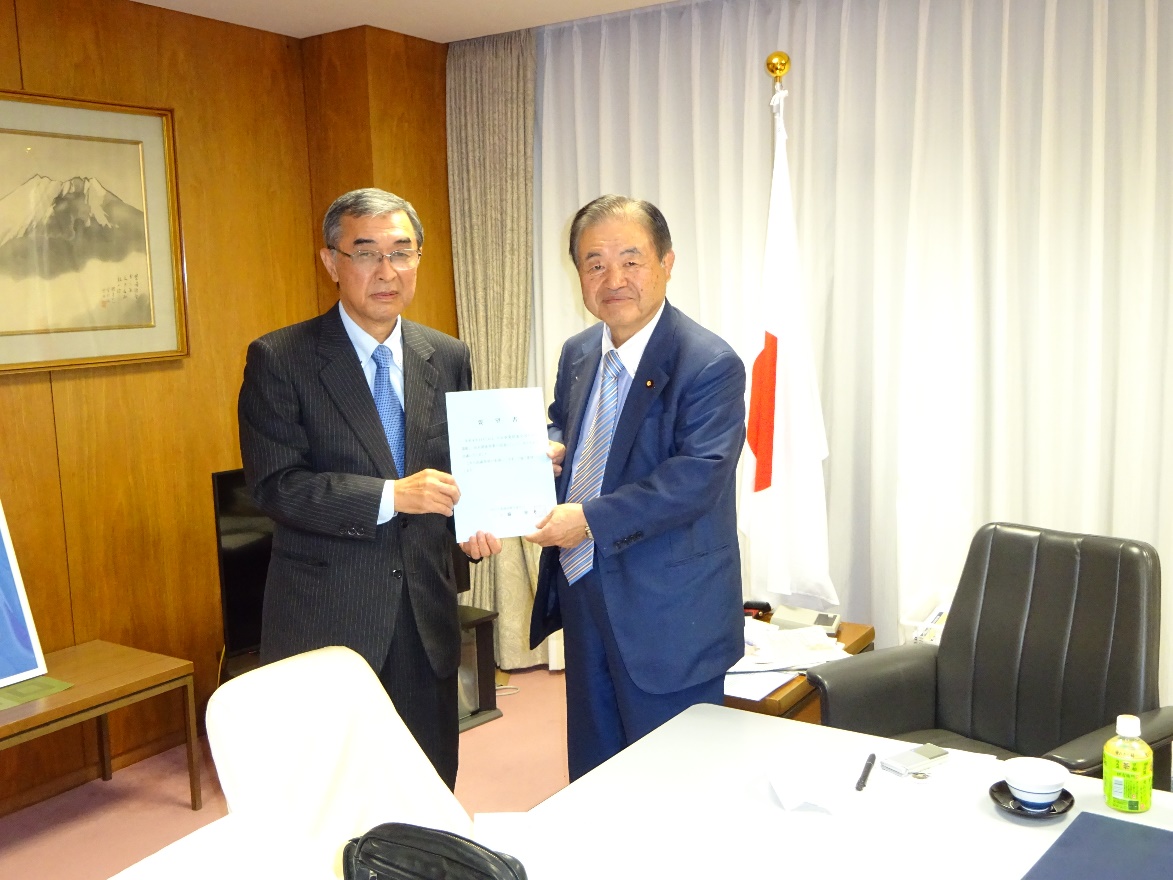 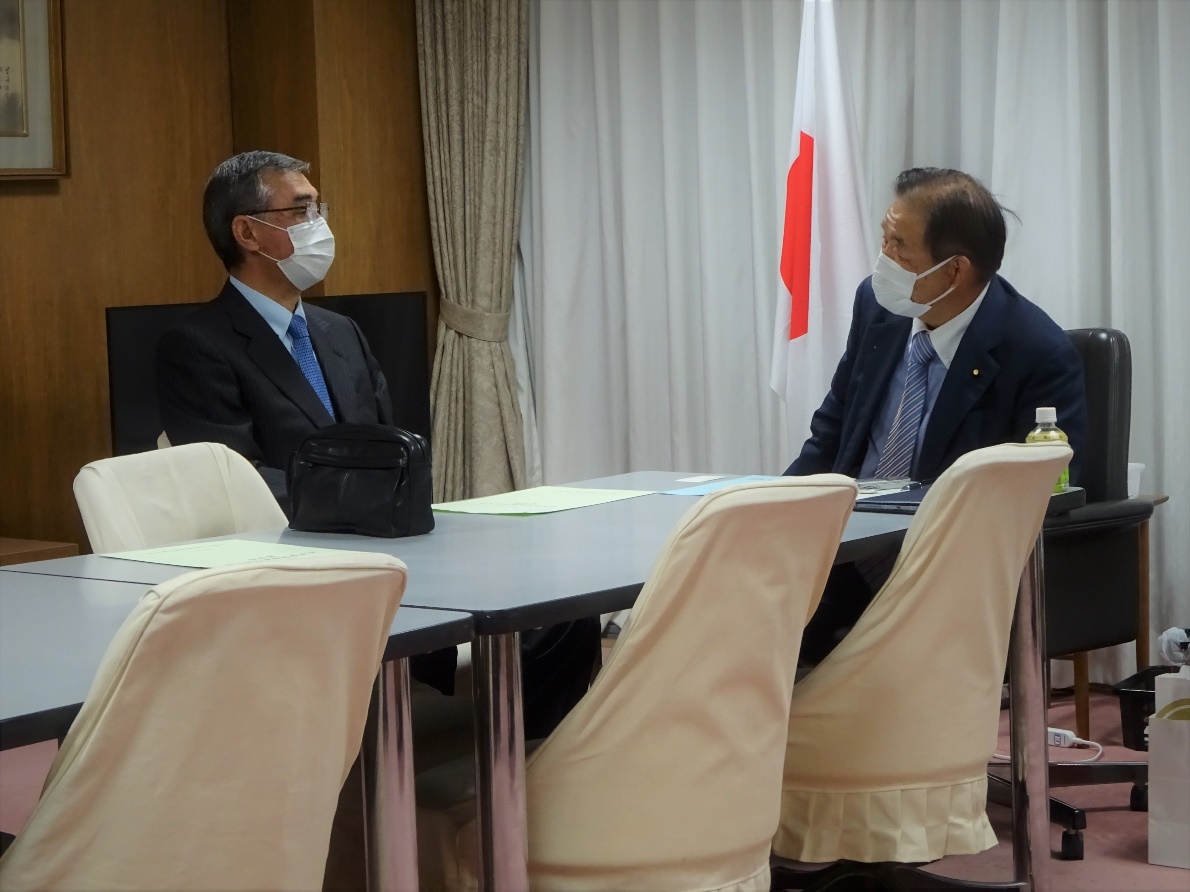 